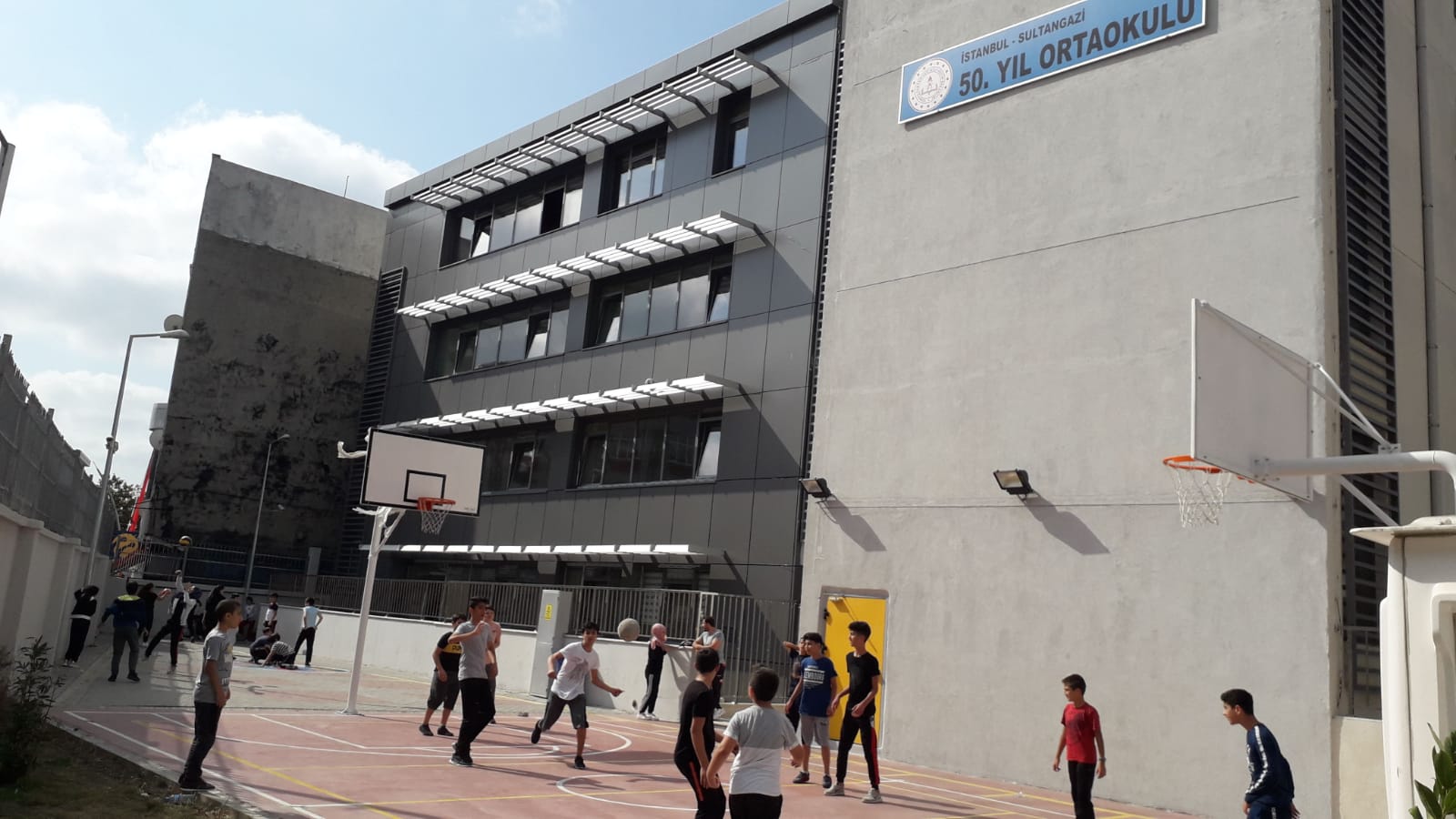 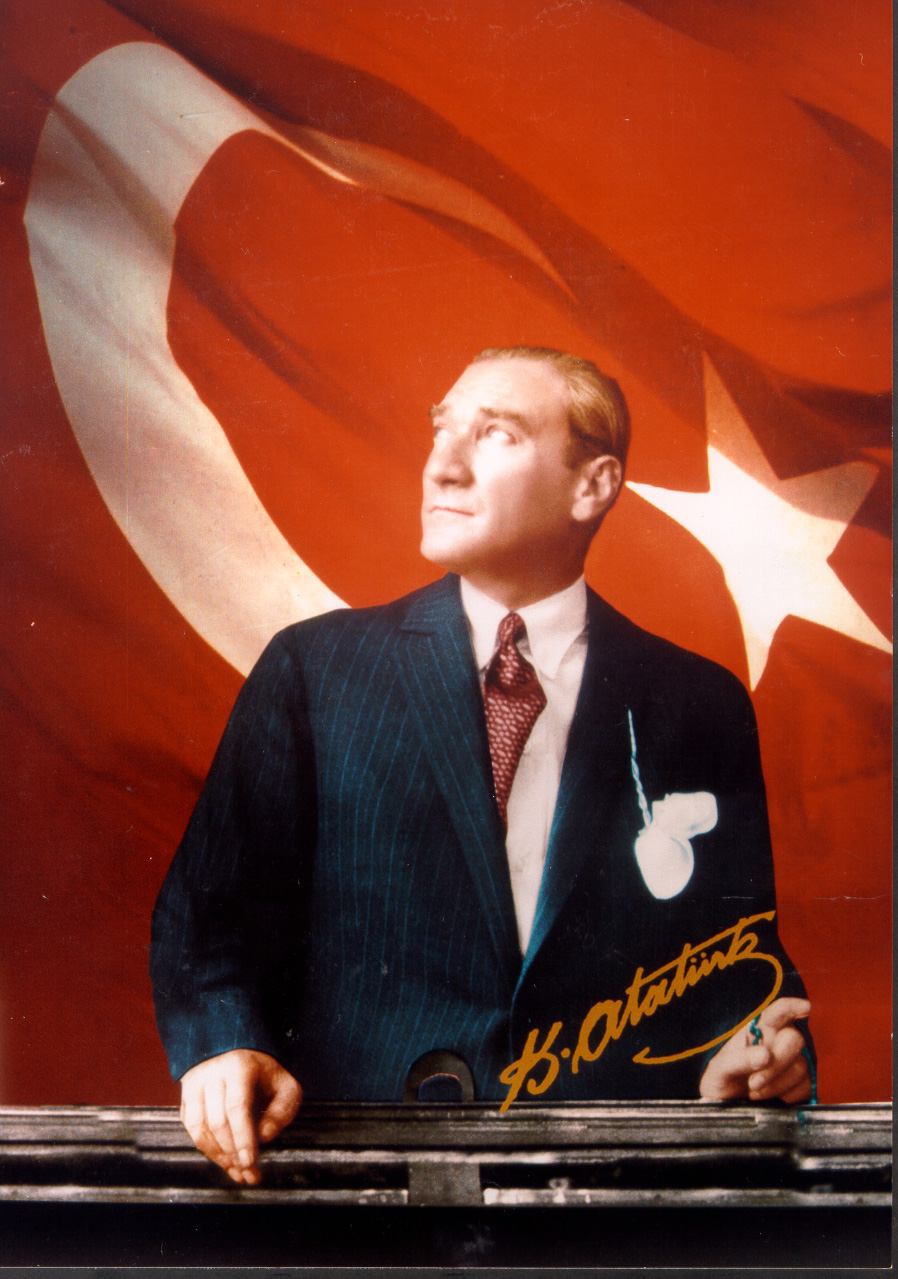 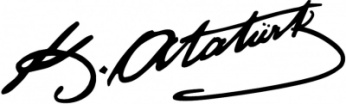 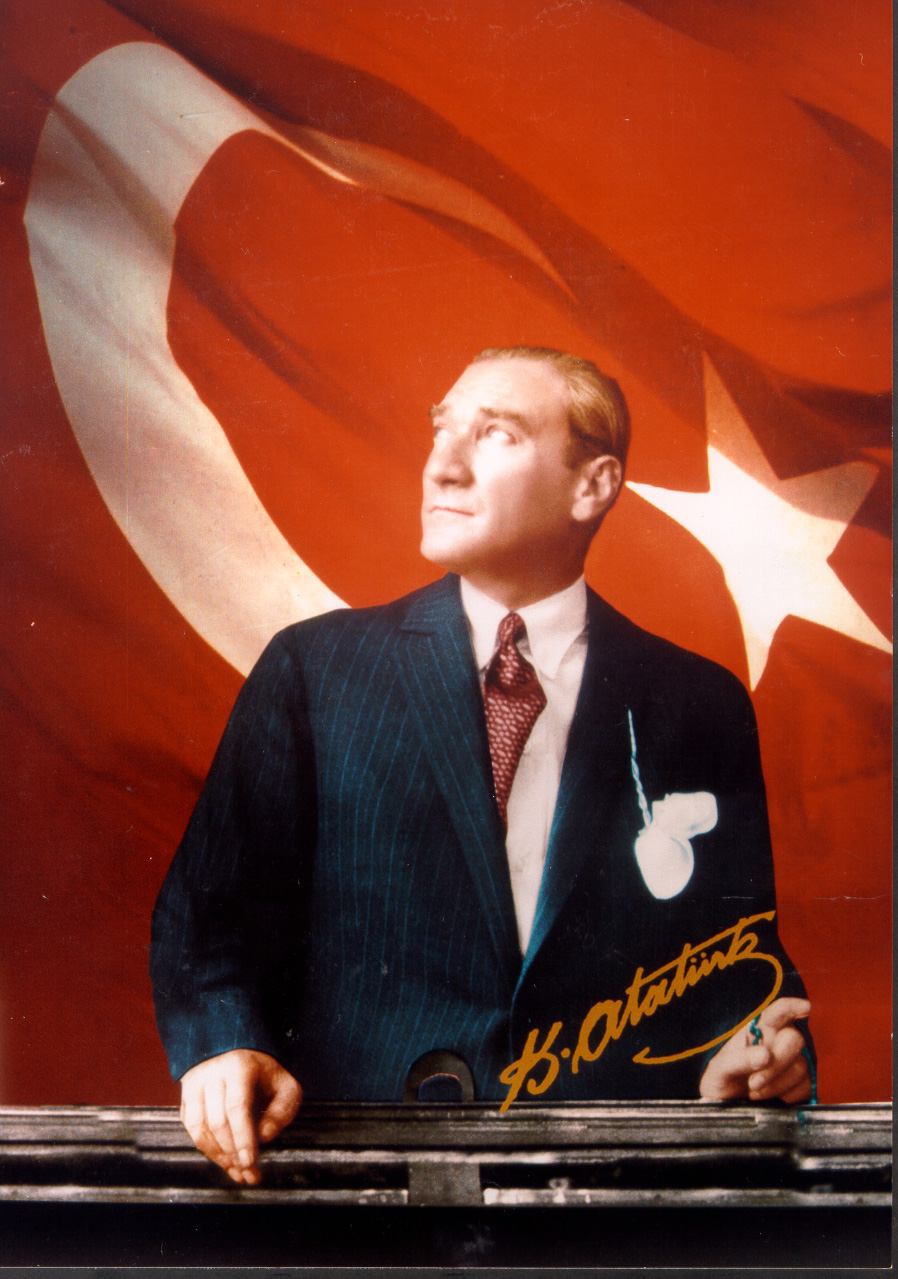 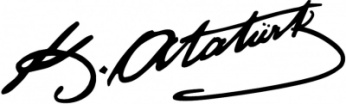 VİZYONUMUZAkademik başarısı yüksek, etik ve estetik değerlere sahip, bilgi ve yeteneklerini kullanan, yaşam boyu öğrenen, çağına karşı sorumlu bireyler yetiştirmektir.TEMEL DEĞERLERİMİZ1-Karşılıklı sevgi, saygı ve güven temel ilkedir.2-Öğrenen ve üreten öğrenciyi evrensel gelişmenin vazgeçilmez gereği sayar.3-Bilgi sorgulanarak öğrenilir ve yaşamla ilişkilendirilerek üretilir.4-Öğrencisini her yönüyle tanır, yeteneklerini geliştirmesi için uygun ortamlar sunar.5-Tüm paydaşlarıyla birlikte sürekli öğrenen ve gelişen okul anlayışını benimser.1-OKULUN GENEL TANITIMIOKULUMUZUN TARİHÇESİ  :  Okulumuz 1975-76 yılında mahallemizde boş bulunan evlerde kiralık olarak tutulan yerlerde eğitim-öğretime başlamıştır.1980-81 yılında 50. Yıl mahallesi O caddesi üzerindeki 4500 metre karelik arsa üzerine 8 derslik yapılmıştır. 2017-2018 eğitim öğretim yılında 50. Yıl Ortaokulu olarak eğitime başlamıştır. 2-OKULUN GENEL BİLGİLERİA-OKUL BİLGİLERNAKİL GELEN GİDEN BİLGİLERİSURİYELİ ÖĞRENCİ SAYISIOKULUN FİZİKİ ÖZELLİKLERİ                    SOSYAL-KÜLTÜREL FAALIYETLER                                  YÜRÜTÜLEN    PROJELER                                             2022-2023  OKUL AİLE BİRLİĞİ BİLGİLERİ                2022-2023KOMİSYON BİLGİLERİ                                           2021-2022/2022-2023OKULUMUZDA GERÇEKLEŞTİRİLEN İYİLEŞTİRME  ÇALIŞMALARIFİZİKİ BOYA-BADANAKAPI KİLİTLERİAKADEMİKDESTEKLEME YETİŞTİRME KURSLARI AÇMAKDEZAVANTAJLI ÖĞRENCİLERİ BELİRLEYİP DERS  ESNASINDA UYGUN ÇALIŞMA PLANI UYGULAMAK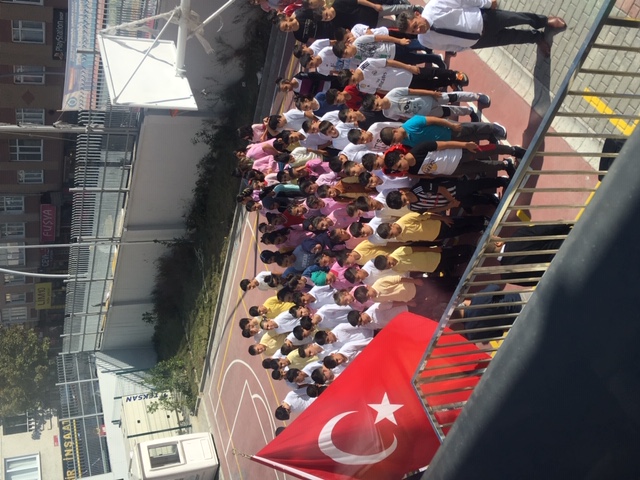 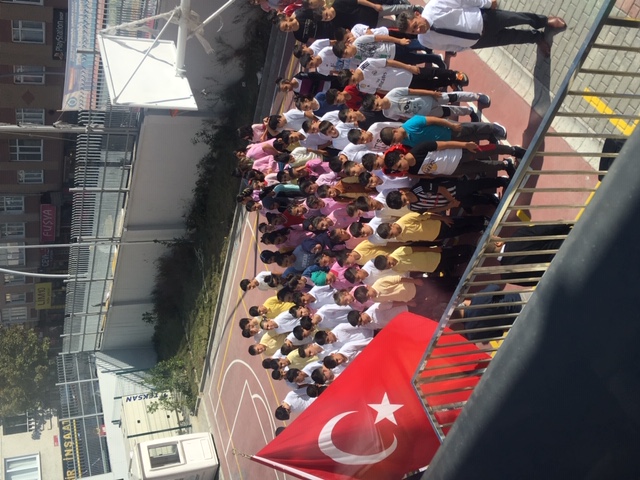 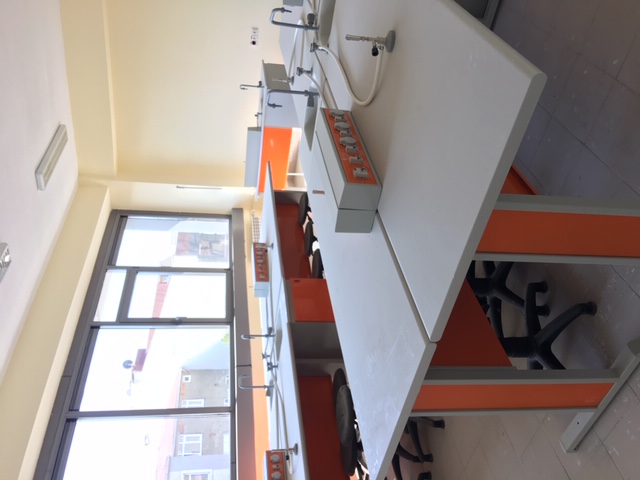 Kurum Adı50. YIL ORTAOKULU50. YIL ORTAOKULU50. YIL ORTAOKULU50. YIL ORTAOKULUKurum TürüORTAOKULORTAOKULORTAOKULORTAOKULKurum Kodu737867737867737867737867Kurumda Çalışan Personel SayısıGöreviKEToplamKurumda Çalışan Personel SayısıYönetici134Kurumda Çalışan Personel SayısıKadrolu Öğretmen9918Kurumda Çalışan Personel SayısıSözleşmeli Öğretmen201535Kurumda Çalışan Personel SayısıKadrolu Görevlendirme Öğretmen Kurumda Çalışan Personel SayısıÜcretli Öğretmen Kurumda Çalışan Personel SayısıMemur 000Kurumda Çalışan Personel SayısıTeknisyen000Kurumda Çalışan Personel SayısıHizmetli 303Kurumda Çalışan Personel SayısıSözleşmeli İşçi 010Kurumda Çalışan Personel SayısıGüvenlik Görevlisi 010Kurumda Çalışan Personel SayısıTYP Personeli000Kurumda Çalışan Personel SayısıTOPLAM Öğrenci Sayısı1387138713871387Öğretim ŞekliX İkili     (sabahçı-öğlenci)X İkili     (sabahçı-öğlenci)X İkili     (sabahçı-öğlenci)X İkili     (sabahçı-öğlenci)Okulun Hizmete Giriş TarihiKURUM  İLETİŞİM BİLGİLERİKURUM  İLETİŞİM BİLGİLERİKURUM  İLETİŞİM BİLGİLERİKURUM  İLETİŞİM BİLGİLERİKURUM  İLETİŞİM BİLGİLERİKurum Telefonu/Fax2126688267212668826721266882672126688267Kurum Web Adresihttp://sultangazi50yil.meb.k12.tr/http://sultangazi50yil.meb.k12.tr/http://sultangazi50yil.meb.k12.tr/http://sultangazi50yil.meb.k12.tr/Kurum Adresi50. YIL MAH. 2163. SK. A BLOK  NO: 18   SULTANGAZİ / İSTANBUL50. YIL MAH. 2163. SK. A BLOK  NO: 18   SULTANGAZİ / İSTANBUL50. YIL MAH. 2163. SK. A BLOK  NO: 18   SULTANGAZİ / İSTANBUL50. YIL MAH. 2163. SK. A BLOK  NO: 18   SULTANGAZİ / İSTANBULKurum MüdürüKEMAL KAVGACIKEMAL KAVGACIKEMAL KAVGACIKEMAL KAVGACIMüdür YardımcılarıNESLİHAN DABAK
ABDULLAH ÖKSÜZ
OSMAN ARSLANNESLİHAN DABAK
ABDULLAH ÖKSÜZ
OSMAN ARSLANNESLİHAN DABAK
ABDULLAH ÖKSÜZ
OSMAN ARSLANNESLİHAN DABAK
ABDULLAH ÖKSÜZ
OSMAN ARSLANADI SOYADIBRANŞIKAD/SÖZ/ÜCHATİCE KESKİNSOSYAL BİLGİLERKADROLUAHMET KESKİNSOSYAL BİLGİLERKADROLUKÜBRA ÇANKAYABİLİŞİM TEKNOLOJİLERİKADROLUFATİH CÖMERTTÜRKÇEKADROLUERTAN KAAN CANTEKİNTÜRKÇEKADROLUHÜSEYİN YILDIZBEDEN EĞİTİMİSÖZLEŞMELİSELEN TEKGÜLBEDEN EĞİTİMİSÖZLEŞMELİRECEP YALÇINFEN BİLİMLERİKADROLUAHMET KESKİNSOSYAL BİLGİLERKADROLUTUGAY ÖZCANSOSYAL BİLGİLERSÖZLEŞMELİAYŞENUR AKSÖZMATEMATİKKADROLUGÜLÜMSER GÜNDOĞDUFEN BİLİMLERİKADROLUAHMET KUŞTULBEDEN EĞİTİMİKADROLUMERVE KAHVECİİNGİLİZCESÖZLEŞMELİFATMA ÇETİNDİN KÜLTÜRÜKADROLUSÜMEYYE İNCE KARAALİDİN KÜLTÜRÜSÖZLEŞMELİDOĞAN KUTLU DİN KÜLTÜRÜSÖZLEŞMELİGÜLNİHAL KÜBRA KILIÇİNGİLİZCESÖZLEŞMELİFATMANUR ELVERİRİNGİLİZCESÖZLEŞMELİSİNEM DOĞANİNGİLİZCESÖZLEŞMELİFATİH DEVELİFEN BİLİMLERİKADROLUTUĞBA ŞİMŞEK FEN BİLİMLERİSÖZLEŞMELİMEHMET NURİ TÜRKOĞLUFEN BİLİMLERİSÖZLEŞMELİÖZGÜN A. ALGINİNGİLİZCEKADROLUSEDA YELERİNGİLİZCEKADROLUSÜLEYMAN BALÖZEL EĞİTİMSÖZLEŞMELİAHMET KILINÇ ÖZEL EĞİTİMSÖZLEŞMELİBÜŞRA YEŞİLÖZEL EĞİTİMÜCRETLİGÜLER ÜNVERÖZEL EĞİTİMÜCRETLİGAYE TUNCERTÜRKÇESÖZLEŞMELİOĞUZ EMRE DEMİRCİTÜRKÇESÖZLEŞMELİYUNUS DURSUNTÜRKÇESÖZLEŞMELİİDRİS DEMİRTÜRKÇESÖZLEŞMELİESRA ŞAHİNOKUL ÖNCESİSÖZLEŞMELİZEYNEB ELBANOKUL ÖNCESİSÖZLEŞMELİYASEMİN YILDIZOKUL ÖNCESİSÖZLEŞMELİKÜBRA MUTLUOKUL ÖNCESİSÖZLEŞMELİAYŞE ŞAHİNMATEMATİKSÖZLEŞMELİVAHİDE YÜKSELMATEMATİKSÖZLEŞMELİTEVFİK KESKİNMATEMATİKSÖZLEŞMELİSEHER ÖZDENMATEMATİKSÖZLEŞMELİSERVET SARIKAYAMATEMATİKSÖZLEŞMELİSİBEL AYMATEMATİKSÖZLEŞMELİESMA ÜNMATEMATİKSÖZLEŞMELİZEYNEP BİLİRMATEMATİKSÖZLEŞMELİSEDA MULUKMATEMATİKSÖZLEŞMELİSİNEM KUMAŞBAYREHBERLİKKADROLUFATİH EKİNCİREHBERLİK SÖZLEŞMELİSONGÜL DOĞANGÖRSEL SANATLARSÖZLEŞMELİMENNAN BEHLÜL AKTEPEMÜZİKSÖZLEŞMELİKEREM GAZANTEKNOLOJİ VE TASARIMSÖZLEŞMELİNESLİHAN DABAKTÜRKÇE ( MÜDÜR YARDIMCISI)KADROLUOSMAN ARSLANDKAB( MÜDÜR YARDIMCISI)KADROLUABDULLAH ÖKSÜZSOSYAL BİLGİLER( MÜDÜR YARDIMCISI)KADROLUKEMAL KAVGACIOKUL MÜDÜRÜ ( FEN BİLİMLERİ)KADROLU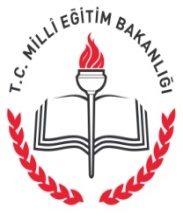 Kız Öğrenci SayısıErkek Öğrenci SayısıToplamŞube SayısıDerslik SayısıDerslik Başına Düşen Öğrenci Sayısı Ana Sınıfı30  59 894  222Özel Eğitim29114255. Sınıflar14618633288426. Sınıflar150177327         8        8407. Sınıflar140174314        9        9358. Sınıflar1321833159935Toplam 60078813884217x2=34 40YILNAKİL GELEN SAYINAKİL GİDEN SAYI2019-2020592020-20212353    SINIF      KIZ ÖĞRENCİ SAYISIERKEK ÖĞRENCİ SAYISI       5                         9                    25       6                         6                    24       7                       15                    14       8                         7                     7Fiziki MekanVarYokAdediİhtiyaçAçıklamaArsivX-1-Fen Labaratuvarı SayisiX-           2-Derslik Sayisi X-34-Egitim Araçlari OdasiX0-Konferans Salonu SayisiX-1--Kütüphane SayisiX-1-Müdür OdasiX-1-Müdür Yardimcisi OdasiX3-Memur OdasiX0-Ögretmenler OdasiX-1-Rehberlik Servisi Oda SayisiX-2-Spor Salonu SayisiX-1-WC SayisiX-6Atolye SayısıX0Z Kütüphane X0SOSYAL-KÜLTÜREL FAALİYETLERSPORTİF FAALİYETLERKATILAN ÖĞRENCİ SAYISIÖDÜLLERHAYVANAT BAHÇESİ GEZİSİ120PROJENİN ADIKONUSUKATILAN ÖĞRENCİ SAYISIKATILAN ÖĞRETMEN SAYISIAÇIKLAMAUMUDUM ÖĞRETMENİMYETİM-ÖKSÜZ ÖĞRENCİ BAŞARISINI ARTTIRMA1311VELİ AKADEMİLERİVELİ BİLİNÇLENDİRME404FUAT SEZGİN İN İZİNDEFUAT SEZGİN İ TANIMA VE ANLAMA802MİSAFİRİM ÖĞRETMENİMÖĞRENCİLERİ EVLERİNDE ZİYARET ETMEK10015BAŞKANPETRUTA ILIKBAŞKAN YARDIMCISIESRA ACARSEKRETERGÜLHAN BOZANMUHASİPHAZAL CİHANBEYÜYEHATİCE ŞENÖĞRENCİ DAVRANIŞLARINI DEĞERLENDİRME KURULU (İ.K.Y / Madde 57)ÖĞRENCİ DAVRANIŞLARINI DEĞERLENDİRME KURULU (İ.K.Y / Madde 57)ÖĞRENCİ DAVRANIŞLARINI DEĞERLENDİRME KURULU (İ.K.Y / Madde 57)ÖĞRENCİ DAVRANIŞLARINI DEĞERLENDİRME KURULU (İ.K.Y / Madde 57)ÖĞRENCİ DAVRANIŞLARINI DEĞERLENDİRME KURULU (İ.K.Y / Madde 57)ÖĞRENCİ DAVRANIŞLARINI DEĞERLENDİRME KURULU (İ.K.Y / Madde 57)ÖĞRENCİ DAVRANIŞLARINI DEĞERLENDİRME KURULU (İ.K.Y / Madde 57)8ÖĞRENCİ DAVRANIŞLARINI DEĞERLENDİRME KURULUASIL ÜYELERASIL ÜYELER8ÖĞRENCİ DAVRANIŞLARINI DEĞERLENDİRME KURULUMÜDÜR YARDIMCISIABDULLAH ÖKSÜZ8ÖĞRENCİ DAVRANIŞLARINI DEĞERLENDİRME KURULUÖĞRETMENRECEP YALÇIN8ÖĞRENCİ DAVRANIŞLARINI DEĞERLENDİRME KURULUÖĞRETMENFATİH CÖMERT8ÖĞRENCİ DAVRANIŞLARINI DEĞERLENDİRME KURULUÖĞRETMENHATİCE KESKİNVELİ YEDEK HATİCE ŞEN HATİCE ŞEN8ÖĞRENCİ DAVRANIŞLARINI DEĞERLENDİRME KURULUVELİ PETRUTA ILIKOKUL AİLE BİRLİĞİ  YÖNETİM KURULU  (O.A.B. YÖN:MADDE12)OKUL AİLE BİRLİĞİ  YÖNETİM KURULU  (O.A.B. YÖN:MADDE12)OKUL AİLE BİRLİĞİ  YÖNETİM KURULU  (O.A.B. YÖN:MADDE12)OKUL AİLE BİRLİĞİ  YÖNETİM KURULU  (O.A.B. YÖN:MADDE12)OKUL AİLE BİRLİĞİ  YÖNETİM KURULU  (O.A.B. YÖN:MADDE12)OKUL AİLE BİRLİĞİ  YÖNETİM KURULU  (O.A.B. YÖN:MADDE12)OKUL AİLE BİRLİĞİ  YÖNETİM KURULU  (O.A.B. YÖN:MADDE12)9OKUL AİLE BİRLİĞİ YÖNETİM KURULU(BAŞKAN) VELİ   PETRUTA ILIKVELİ  YEDEK:  NEJLA GÖKSU9OKUL AİLE BİRLİĞİ YÖNETİM KURULU(BAŞKAN YAR.) VELİ   ESRA ACARVELİ  YEDEK:  MERVE ÜNLÜ9OKUL AİLE BİRLİĞİ YÖNETİM KURULU(MUHASİP) VELİ   HAZAL CİHANBEYVELİ  YEDEK:  NURAY GİRAY9OKUL AİLE BİRLİĞİ YÖNETİM KURULU(SEKRETER) VELİ   GÜLHAN BOZANVELİ  YEDEK:  SULTAN GEME9OKUL AİLE BİRLİĞİ YÖNETİM KURULUÜYE - VELİ   HATİCE ŞENVELİ  YEDEK:  HÜLYA ÇETİNKAYAOKUL AİLE BİRLİĞİ  DENETİM KURULU  (O.A.B. YÖN: MADDE 11-B, MADDE:14)OKUL AİLE BİRLİĞİ  DENETİM KURULU  (O.A.B. YÖN: MADDE 11-B, MADDE:14)OKUL AİLE BİRLİĞİ  DENETİM KURULU  (O.A.B. YÖN: MADDE 11-B, MADDE:14)OKUL AİLE BİRLİĞİ  DENETİM KURULU  (O.A.B. YÖN: MADDE 11-B, MADDE:14)OKUL AİLE BİRLİĞİ  DENETİM KURULU  (O.A.B. YÖN: MADDE 11-B, MADDE:14)OKUL AİLE BİRLİĞİ  DENETİM KURULU  (O.A.B. YÖN: MADDE 11-B, MADDE:14)OKUL AİLE BİRLİĞİ  DENETİM KURULU  (O.A.B. YÖN: MADDE 11-B, MADDE:14)10OKUL AİLE BİRLİĞİ DENETLEME KURULUÖĞRETMEN-ASİLİDRİS DEMİRÖĞRETMEN- YEDEK:  HATİCE KESKİN HATİCE KESKİN10OKUL AİLE BİRLİĞİ DENETLEME KURULUÖĞRETMEN-ASİL MERVE KAHVECİÖĞRETMEN- YEDEK:  AHMET KUŞTUL AHMET KUŞTUL10OKUL AİLE BİRLİĞİ DENETLEME KURULUVELİ - ASIL MERVE ÜNLÜVELİ- YEDEK:  NURAY GİRAY NURAY GİRAY TAŞINIR SAYIM KURULU (TAŞINIR MAL YÖNETMELİĞİ/Madde:32/2) TAŞINIR SAYIM KURULU (TAŞINIR MAL YÖNETMELİĞİ/Madde:32/2) TAŞINIR SAYIM KURULU (TAŞINIR MAL YÖNETMELİĞİ/Madde:32/2) TAŞINIR SAYIM KURULU (TAŞINIR MAL YÖNETMELİĞİ/Madde:32/2) TAŞINIR SAYIM KURULU (TAŞINIR MAL YÖNETMELİĞİ/Madde:32/2) TAŞINIR SAYIM KURULU (TAŞINIR MAL YÖNETMELİĞİ/Madde:32/2) TAŞINIR SAYIM KURULU (TAŞINIR MAL YÖNETMELİĞİ/Madde:32/2)11TAŞINIR SAYIM KURULUMÜDÜR YAR. BAŞKANABDULLAH ÖKSÜZ11TAŞINIR SAYIM KURULUMÜDÜR YAR.-ASILNESLİHAN CELALOĞLUYEDEK:  OSMAN ARSLAN OSMAN ARSLAN11TAŞINIR SAYIM KURULUÖĞRETMEN - ASIL AHMET KESKİNYEDEK:  FATİH DEVELİ FATİH DEVELİDEĞER TESPİT KOMİSYONU (TAŞINIR MAL YÖN. MAD.13)DEĞER TESPİT KOMİSYONU (TAŞINIR MAL YÖN. MAD.13)DEĞER TESPİT KOMİSYONU (TAŞINIR MAL YÖN. MAD.13)DEĞER TESPİT KOMİSYONU (TAŞINIR MAL YÖN. MAD.13)DEĞER TESPİT KOMİSYONU (TAŞINIR MAL YÖN. MAD.13)DEĞER TESPİT KOMİSYONU (TAŞINIR MAL YÖN. MAD.13)DEĞER TESPİT KOMİSYONU (TAŞINIR MAL YÖN. MAD.13)12TAŞINIR DEĞER TESPİT KOMİSYONUMÜDÜRKEMAL KAVGACI12TAŞINIR DEĞER TESPİT KOMİSYONUÖĞRETMEN - ASIL E. KAAN CANTEKİNÖĞRETMEN YEDEK:  FATİH DEVELİ FATİH DEVELİ12TAŞINIR DEĞER TESPİT KOMİSYONUÖĞRETMEN - ASIL AHMET KUŞTULÖĞRETMEN YEDEK:  VAHİDE YÜKSEL VAHİDE YÜKSELREHBERLİK HİZMETLERİ YÜRÜTME KOMİSYONU(İ.K.Y /Madde 9- MEB Rehberlik Hizmetleri Yönetmeliği Madde:29)REHBERLİK HİZMETLERİ YÜRÜTME KOMİSYONU(İ.K.Y /Madde 9- MEB Rehberlik Hizmetleri Yönetmeliği Madde:29)REHBERLİK HİZMETLERİ YÜRÜTME KOMİSYONU(İ.K.Y /Madde 9- MEB Rehberlik Hizmetleri Yönetmeliği Madde:29)REHBERLİK HİZMETLERİ YÜRÜTME KOMİSYONU(İ.K.Y /Madde 9- MEB Rehberlik Hizmetleri Yönetmeliği Madde:29)REHBERLİK HİZMETLERİ YÜRÜTME KOMİSYONU(İ.K.Y /Madde 9- MEB Rehberlik Hizmetleri Yönetmeliği Madde:29)REHBERLİK HİZMETLERİ YÜRÜTME KOMİSYONU(İ.K.Y /Madde 9- MEB Rehberlik Hizmetleri Yönetmeliği Madde:29)REHBERLİK HİZMETLERİ YÜRÜTME KOMİSYONU(İ.K.Y /Madde 9- MEB Rehberlik Hizmetleri Yönetmeliği Madde:29)13REHBERLİK HİZMETLERİ YÜRÜTME KOMİSYONUBAŞKAN MÜDÜRKEMAL KAVGACI7.SIN.ÖĞRETMEN TEM. GAYE TUNCER GAYE TUNCER13REHBERLİK HİZMETLERİ YÜRÜTME KOMİSYONUMÜDÜR YARDIMCISIABDULLAH ÖKSÜZ8.SIN.ÖĞRETMEN TEM. SEDA YELER SEDA YELER13REHBERLİK HİZMETLERİ YÜRÜTME KOMİSYONU5.SIN.ÖĞRETMEN TEM.MERVE KAHVECİOkul Aile Bir. TemsilcisiMERVE ÜNLÜMERVE ÜNLÜ13REHBERLİK HİZMETLERİ YÜRÜTME KOMİSYONU6.SIN.ÖĞRETMEN TEM. FATMA ÇETİN Ö. D. D. K. ÜYESİ RECEP YALÇIN RECEP YALÇINBEP GELİŞTİRME BİRİMİ  (ÖZEL EĞİTİM HİZMETLERİ YÖNETMELİĞİ/ MADDE: 47)BEP GELİŞTİRME BİRİMİ  (ÖZEL EĞİTİM HİZMETLERİ YÖNETMELİĞİ/ MADDE: 47)BEP GELİŞTİRME BİRİMİ  (ÖZEL EĞİTİM HİZMETLERİ YÖNETMELİĞİ/ MADDE: 47)BEP GELİŞTİRME BİRİMİ  (ÖZEL EĞİTİM HİZMETLERİ YÖNETMELİĞİ/ MADDE: 47)BEP GELİŞTİRME BİRİMİ  (ÖZEL EĞİTİM HİZMETLERİ YÖNETMELİĞİ/ MADDE: 47)BEP GELİŞTİRME BİRİMİ  (ÖZEL EĞİTİM HİZMETLERİ YÖNETMELİĞİ/ MADDE: 47)BEP GELİŞTİRME BİRİMİ  (ÖZEL EĞİTİM HİZMETLERİ YÖNETMELİĞİ/ MADDE: 47)14BEP GELİŞTİRME BİRİMİBAŞKAN MÜDÜR YAR.ABDULLAH ÖKSÜZÖĞRENCİNİN DİĞER ÖĞR.14BEP GELİŞTİRME BİRİMİREHBER ÖĞRETMEN SİNEM KUMAŞBAYÖĞRENCİ14BEP GELİŞTİRME BİRİMİŞUBE REHBER ÖĞRT.AHMET KESKİNÖĞRENCİNİN VELİSİYAZI İNCELEME VE SEÇME KURULU  (SOSYAL ETKİNLİKLER YÖNETMELİĞİ / MADDE:12)YAZI İNCELEME VE SEÇME KURULU  (SOSYAL ETKİNLİKLER YÖNETMELİĞİ / MADDE:12)YAZI İNCELEME VE SEÇME KURULU  (SOSYAL ETKİNLİKLER YÖNETMELİĞİ / MADDE:12)YAZI İNCELEME VE SEÇME KURULU  (SOSYAL ETKİNLİKLER YÖNETMELİĞİ / MADDE:12)YAZI İNCELEME VE SEÇME KURULU  (SOSYAL ETKİNLİKLER YÖNETMELİĞİ / MADDE:12)YAZI İNCELEME VE SEÇME KURULU  (SOSYAL ETKİNLİKLER YÖNETMELİĞİ / MADDE:12)YAZI İNCELEME VE SEÇME KURULU  (SOSYAL ETKİNLİKLER YÖNETMELİĞİ / MADDE:12)15ESER-YAZI İNCELEME VE SEÇME KURULUBAŞKAN MÜD.YRD.OSMAN ARSLANKULÜP DANIŞMAN ÖĞRT15ESER-YAZI İNCELEME VE SEÇME KURULUÖĞRETMENFATİH CÖMERTÖĞRENCİ TEMS.15ESER-YAZI İNCELEME VE SEÇME KURULUÖĞRETMENERTAN K. CANTEKİNSOSYAL ETKİNLİKLER KURULU (Sosyal Etkinlikler Yönetmeliği / Madde: 6)SOSYAL ETKİNLİKLER KURULU (Sosyal Etkinlikler Yönetmeliği / Madde: 6)SOSYAL ETKİNLİKLER KURULU (Sosyal Etkinlikler Yönetmeliği / Madde: 6)SOSYAL ETKİNLİKLER KURULU (Sosyal Etkinlikler Yönetmeliği / Madde: 6)SOSYAL ETKİNLİKLER KURULU (Sosyal Etkinlikler Yönetmeliği / Madde: 6)SOSYAL ETKİNLİKLER KURULU (Sosyal Etkinlikler Yönetmeliği / Madde: 6)SOSYAL ETKİNLİKLER KURULU (Sosyal Etkinlikler Yönetmeliği / Madde: 6)16SOSYAL ETKİNLİKLER KURULUBAŞKAN MÜD.YRD.OSMAN ARSLANÖĞRENCİ16SOSYAL ETKİNLİKLER KURULUDANIŞMAN ÖĞRT.AHMET KESKİNÖĞRENCİ16SOSYAL ETKİNLİKLER KURULUDANIŞMAN ÖĞRT.GÜLÜMSER GÜNDOĞDUVELİ16SOSYAL ETKİNLİKLER KURULUDANIŞMAN ÖĞRT.GAYE TUNCERSTRATEJİK PLAN ÜST KURULUSTRATEJİK PLAN ÜST KURULUSTRATEJİK PLAN ÜST KURULUSTRATEJİK PLAN ÜST KURULUSTRATEJİK PLAN ÜST KURULUSTRATEJİK PLAN ÜST KURULUSTRATEJİK PLAN ÜST KURULU17STRATEJİK PLAN ÜST KURULUMÜDÜRKEMAL KAVGACIBAŞKAN17STRATEJİK PLAN ÜST KURULUMÜDÜR YARDIMCISIABDULLAH ÖKSÜZKOORDİNATÖRRECEP YALÇINRECEP YALÇIN17STRATEJİK PLAN ÜST KURULUREHBER ÖĞRETMENFATİH EKİNCİÜYE17STRATEJİK PLAN ÜST KURULUOAB BAŞKANI PETRUTA ILIKÜYE17STRATEJİK PLAN ÜST KURULUOAB YÖN. KUR. ÜYESİ MERVE ÜNLÜÜYESTRATEJİK PLAN GELİŞTİRME EKİBİSTRATEJİK PLAN GELİŞTİRME EKİBİSTRATEJİK PLAN GELİŞTİRME EKİBİSTRATEJİK PLAN GELİŞTİRME EKİBİSTRATEJİK PLAN GELİŞTİRME EKİBİSTRATEJİK PLAN GELİŞTİRME EKİBİSTRATEJİK PLAN GELİŞTİRME EKİBİ18STRATEJİK PLAN GELİŞTİRME EKİBİMÜDÜR YARDIMCISIABDULLAH ÖKSÜZBAŞKAN KEMAL KAVGACI KEMAL KAVGACI18STRATEJİK PLAN GELİŞTİRME EKİBİÖĞRETMENKÜBRA KILIÇKOORDİNATÖRGAYE TUNCERGAYE TUNCER18STRATEJİK PLAN GELİŞTİRME EKİBİÖĞRETMENSİBEL AYÜYE18STRATEJİK PLAN GELİŞTİRME EKİBİVELİ MERVE ÜNLÜÜYE18STRATEJİK PLAN GELİŞTİRME EKİBİVELİÜYEWEB YAYIN KOMİSYONU(MİLLÎ EĞİTİM BAKANLIĞI OKUL İNTERNET SİTELERİ YÖNERGESİ Madde: 7)WEB YAYIN KOMİSYONU(MİLLÎ EĞİTİM BAKANLIĞI OKUL İNTERNET SİTELERİ YÖNERGESİ Madde: 7)WEB YAYIN KOMİSYONU(MİLLÎ EĞİTİM BAKANLIĞI OKUL İNTERNET SİTELERİ YÖNERGESİ Madde: 7)WEB YAYIN KOMİSYONU(MİLLÎ EĞİTİM BAKANLIĞI OKUL İNTERNET SİTELERİ YÖNERGESİ Madde: 7)WEB YAYIN KOMİSYONU(MİLLÎ EĞİTİM BAKANLIĞI OKUL İNTERNET SİTELERİ YÖNERGESİ Madde: 7)WEB YAYIN KOMİSYONU(MİLLÎ EĞİTİM BAKANLIĞI OKUL İNTERNET SİTELERİ YÖNERGESİ Madde: 7)WEB YAYIN KOMİSYONU(MİLLÎ EĞİTİM BAKANLIĞI OKUL İNTERNET SİTELERİ YÖNERGESİ Madde: 7)19WEB YAYIN KOMİSYONUBAŞKAN MÜD.YRD.OSMAN ARSLAN19WEB YAYIN KOMİSYONUBİL. TEK. ÖĞRETMENİAYŞE ŞAHİN19WEB YAYIN KOMİSYONUTÜRKÇE ÖĞRETMENİESRA ŞAHİN19WEB YAYIN KOMİSYONUREHBER ÖĞRETMENSİNEM KUMAŞBAYKÜTÜPHANE KAYNAKLARININ TESPİTİ VE SEÇİMİ KOMİSYONU (OKUL KÜTÜPHANELERİ YÖNETMELİĞİ / MADDE:10/b)KÜTÜPHANE KAYNAKLARININ TESPİTİ VE SEÇİMİ KOMİSYONU (OKUL KÜTÜPHANELERİ YÖNETMELİĞİ / MADDE:10/b)KÜTÜPHANE KAYNAKLARININ TESPİTİ VE SEÇİMİ KOMİSYONU (OKUL KÜTÜPHANELERİ YÖNETMELİĞİ / MADDE:10/b)KÜTÜPHANE KAYNAKLARININ TESPİTİ VE SEÇİMİ KOMİSYONU (OKUL KÜTÜPHANELERİ YÖNETMELİĞİ / MADDE:10/b)KÜTÜPHANE KAYNAKLARININ TESPİTİ VE SEÇİMİ KOMİSYONU (OKUL KÜTÜPHANELERİ YÖNETMELİĞİ / MADDE:10/b)KÜTÜPHANE KAYNAKLARININ TESPİTİ VE SEÇİMİ KOMİSYONU (OKUL KÜTÜPHANELERİ YÖNETMELİĞİ / MADDE:10/b)KÜTÜPHANE KAYNAKLARININ TESPİTİ VE SEÇİMİ KOMİSYONU (OKUL KÜTÜPHANELERİ YÖNETMELİĞİ / MADDE:10/b)20KÜTÜPHANE KAYNAKLARININ TESPİTİ VE SEÇİMİ KOMİSYONUBAŞKAN MÜDÜRKEMAL KAVGACIÖĞRETMENFATİH CÖMERT- YUNUS DURSUN- GAYE TUNCER- ERTAN KAAN CANTEKİNFATİH CÖMERT- YUNUS DURSUN- GAYE TUNCER- ERTAN KAAN CANTEKİN20KÜTÜPHANE KAYNAKLARININ TESPİTİ VE SEÇİMİ KOMİSYONUTÜRKÇE ZÜMRE BAŞKANIOĞUZ EMRE DEMİRCİOKUL-AİLE BİRLİĞİ VELİDEĞERLER EĞİTİMİ KOMİSYONUDEĞERLER EĞİTİMİ KOMİSYONUDEĞERLER EĞİTİMİ KOMİSYONUDEĞERLER EĞİTİMİ KOMİSYONUDEĞERLER EĞİTİMİ KOMİSYONUDEĞERLER EĞİTİMİ KOMİSYONUDEĞERLER EĞİTİMİ KOMİSYONU21DEĞERLER EĞİTİMİ KOMİSYONUBAŞKAN MÜD.YRD.OSMAN ARSLANÖĞRETMENDOĞAN KUTLUDOĞAN KUTLU21DEĞERLER EĞİTİMİ KOMİSYONUÖĞRETMENSEHER ÖZDENÖĞRETMENAYŞENUR AKSÖZAYŞENUR AKSÖZ21DEĞERLER EĞİTİMİ KOMİSYONUÖĞRETMENSEDA YELERSATIN ALMA KOMİSYONU( İKY / MADDE :69)SATIN ALMA KOMİSYONU( İKY / MADDE :69)SATIN ALMA KOMİSYONU( İKY / MADDE :69)SATIN ALMA KOMİSYONU( İKY / MADDE :69)SATIN ALMA KOMİSYONU( İKY / MADDE :69)SATIN ALMA KOMİSYONU( İKY / MADDE :69)SATIN ALMA KOMİSYONU( İKY / MADDE :69)22SATIN ALMA KOMİSYONUBAŞKAN MÜD.YRD.NESLİHAN CELALOĞLU22SATIN ALMA KOMİSYONUÖĞRETMENZEYNEB ELBAN(ASİL) O. EMRE DEMİRCİ(YEDEK)22SATIN ALMA KOMİSYONUÖĞRETMENFATİH ACISU(ASİL)MUAYENE VE KABUL KOMİSYONU  ( İKY / MADDE:69)MUAYENE VE KABUL KOMİSYONU  ( İKY / MADDE:69)MUAYENE VE KABUL KOMİSYONU  ( İKY / MADDE:69)MUAYENE VE KABUL KOMİSYONU  ( İKY / MADDE:69)MUAYENE VE KABUL KOMİSYONU  ( İKY / MADDE:69)MUAYENE VE KABUL KOMİSYONU  ( İKY / MADDE:69)MUAYENE VE KABUL KOMİSYONU  ( İKY / MADDE:69)23MUAYENE VE KABUL KOMİSYONUBAŞKAN MÜD.YRD.OSMAN ARSLAN23MUAYENE VE KABUL KOMİSYONUÖĞRETMENM. NURİ TÜRKOĞLU(ASİL) FATİH DEVELİ(YEDEK)23MUAYENE VE KABUL KOMİSYONUÖĞRETMENESRA ŞAHİN(ASİL)ŞİDDETİ ÖNLEME ÇALIŞMA EKİBİ  (Özel Eğ. Reh. ve Dan. Hiz. Genel Müd. 24.03.2006 tarih ve 2006/26 numaralı genelgesi)  ŞİDDETİ ÖNLEME ÇALIŞMA EKİBİ  (Özel Eğ. Reh. ve Dan. Hiz. Genel Müd. 24.03.2006 tarih ve 2006/26 numaralı genelgesi)  ŞİDDETİ ÖNLEME ÇALIŞMA EKİBİ  (Özel Eğ. Reh. ve Dan. Hiz. Genel Müd. 24.03.2006 tarih ve 2006/26 numaralı genelgesi)  ŞİDDETİ ÖNLEME ÇALIŞMA EKİBİ  (Özel Eğ. Reh. ve Dan. Hiz. Genel Müd. 24.03.2006 tarih ve 2006/26 numaralı genelgesi)  ŞİDDETİ ÖNLEME ÇALIŞMA EKİBİ  (Özel Eğ. Reh. ve Dan. Hiz. Genel Müd. 24.03.2006 tarih ve 2006/26 numaralı genelgesi)  ŞİDDETİ ÖNLEME ÇALIŞMA EKİBİ  (Özel Eğ. Reh. ve Dan. Hiz. Genel Müd. 24.03.2006 tarih ve 2006/26 numaralı genelgesi)  ŞİDDETİ ÖNLEME ÇALIŞMA EKİBİ  (Özel Eğ. Reh. ve Dan. Hiz. Genel Müd. 24.03.2006 tarih ve 2006/26 numaralı genelgesi)  24ŞİDDETİ ÖNLEME ÇALIŞMA EKİBİOKUL MÜDÜRÜKEMAL KAVGACIOKUL AİLE.BİR. BAŞ. PETRUTA ILIK PETRUTA ILIK24ŞİDDETİ ÖNLEME ÇALIŞMA EKİBİMÜDÜR YARDIMCISIABDULLAH ÖKSÜZÖĞRENCİ TEMSİLCİSİ24ŞİDDETİ ÖNLEME ÇALIŞMA EKİBİREHBER ÖĞRETMENSİNEM KUMAŞBAYFATİH EKİNCİ PSİKOSOSYAL MÜDAHALE HİZMETLERİ OKUL EKİBİ (2002/11 GENELGE)PSİKOSOSYAL MÜDAHALE HİZMETLERİ OKUL EKİBİ (2002/11 GENELGE)PSİKOSOSYAL MÜDAHALE HİZMETLERİ OKUL EKİBİ (2002/11 GENELGE)PSİKOSOSYAL MÜDAHALE HİZMETLERİ OKUL EKİBİ (2002/11 GENELGE)PSİKOSOSYAL MÜDAHALE HİZMETLERİ OKUL EKİBİ (2002/11 GENELGE)PSİKOSOSYAL MÜDAHALE HİZMETLERİ OKUL EKİBİ (2002/11 GENELGE)PSİKOSOSYAL MÜDAHALE HİZMETLERİ OKUL EKİBİ (2002/11 GENELGE)25PSİKOSOSYAL MÜDAHALE HİZMETLERİ OKUL EKİBİOKUL MÜDÜRÜKEMAL KAVGACIÖĞRETMEN TEMSİLCİSİHATİCE KESKİNHATİCE KESKİN25PSİKOSOSYAL MÜDAHALE HİZMETLERİ OKUL EKİBİMÜDÜR YARDIMCISIABDULLAH ÖKSÜZVELİ TEMSİLCİSİHATİCE ŞEN HATİCE ŞEN 25PSİKOSOSYAL MÜDAHALE HİZMETLERİ OKUL EKİBİREHBER ÖĞRETMENSİNEM KUMAŞBAY- FATİH EKİNCİÖĞRENCİ TEMSİLCİSİYANGINLA MÜCADELE EKİPLERİ (Binaların Yangından Korunması Hakkında Yönetmelik -126)YANGINLA MÜCADELE EKİPLERİ (Binaların Yangından Korunması Hakkında Yönetmelik -126)YANGINLA MÜCADELE EKİPLERİ (Binaların Yangından Korunması Hakkında Yönetmelik -126)YANGINLA MÜCADELE EKİPLERİ (Binaların Yangından Korunması Hakkında Yönetmelik -126)YANGINLA MÜCADELE EKİPLERİ (Binaların Yangından Korunması Hakkında Yönetmelik -126)YANGINLA MÜCADELE EKİPLERİ (Binaların Yangından Korunması Hakkında Yönetmelik -126)YANGINLA MÜCADELE EKİPLERİ (Binaların Yangından Korunması Hakkında Yönetmelik -126)26YANGINLA
MÜCADELE EKİPLERİSÖNDÜRME EKİBİFATİHCÖMERT26YANGINLA
MÜCADELE EKİPLERİSÖNDÜRME EKİBİİSMAİL YILDIZ26YANGINLA
MÜCADELE EKİPLERİSÖNDÜRME EKİBİAHMET KUŞTUL26YANGINLA
MÜCADELE EKİPLERİSÖNDÜRME EKİBİ RECEP YALÇIN26YANGINLA
MÜCADELE EKİPLERİSÖNDÜRME EKİBİ26YANGINLA
MÜCADELE EKİPLERİKURTARMA EKİBİAHMET KESKİN26YANGINLA
MÜCADELE EKİPLERİKURTARMA EKİBİÖMER SAPMAZ26YANGINLA
MÜCADELE EKİPLERİKURTARMA EKİBİFATİH DEVELİ26YANGINLA
MÜCADELE EKİPLERİKURTARMA EKİBİ ASLI DOĞRU26YANGINLA
MÜCADELE EKİPLERİKURTARMA EKİBİ26YANGINLA
MÜCADELE EKİPLERİKORUMA EKİBİ HATİCE KESKİN26YANGINLA
MÜCADELE EKİPLERİKORUMA EKİBİ AHMET KESKİN26YANGINLA
MÜCADELE EKİPLERİKORUMA EKİBİ KÜBRA ÇANKAYA26YANGINLA
MÜCADELE EKİPLERİKORUMA EKİBİ RECEP YALÇIN26YANGINLA
MÜCADELE EKİPLERİKORUMA EKİBİ 26YANGINLA
MÜCADELE EKİPLERİİLK YARDIM EKİBİERTAN K. CANTEKİN26YANGINLA
MÜCADELE EKİPLERİİLK YARDIM EKİBİFATİH CÖMERT26YANGINLA
MÜCADELE EKİPLERİİLK YARDIM EKİBİ  ÖZGÜN ARSLAN ALGIN26YANGINLA
MÜCADELE EKİPLERİİLK YARDIM EKİBİ26YANGINLA
MÜCADELE EKİPLERİİLK YARDIM EKİBİİSG RİSK DEĞERLENDİRME EKİBİ (2014/16 GENELGE MD. 3-4)İSG RİSK DEĞERLENDİRME EKİBİ (2014/16 GENELGE MD. 3-4)İSG RİSK DEĞERLENDİRME EKİBİ (2014/16 GENELGE MD. 3-4)İSG RİSK DEĞERLENDİRME EKİBİ (2014/16 GENELGE MD. 3-4)İSG RİSK DEĞERLENDİRME EKİBİ (2014/16 GENELGE MD. 3-4)İSG RİSK DEĞERLENDİRME EKİBİ (2014/16 GENELGE MD. 3-4)İSG RİSK DEĞERLENDİRME EKİBİ (2014/16 GENELGE MD. 3-4)27İSG RİSK DEĞERLENDİRME EKİBİOKUL MÜDÜRÜKEMAL KAVGACI27İSG RİSK DEĞERLENDİRME EKİBİMüdür YardımcısıABDULLAH ÖKSÜZ27İSG RİSK DEĞERLENDİRME EKİBİÖĞRETMEN (Sivil Savunma) FATİH DEVELİ27İSG RİSK DEĞERLENDİRME EKİBİÖĞRETMEN FATİH CÖMERTOKUL İŞ SAĞLIĞI VE GÜVENLİĞİ EKİBİ (İSG EKİBİ) (2014/16 GENELGE MD. 3-4)OKUL İŞ SAĞLIĞI VE GÜVENLİĞİ EKİBİ (İSG EKİBİ) (2014/16 GENELGE MD. 3-4)OKUL İŞ SAĞLIĞI VE GÜVENLİĞİ EKİBİ (İSG EKİBİ) (2014/16 GENELGE MD. 3-4)OKUL İŞ SAĞLIĞI VE GÜVENLİĞİ EKİBİ (İSG EKİBİ) (2014/16 GENELGE MD. 3-4)OKUL İŞ SAĞLIĞI VE GÜVENLİĞİ EKİBİ (İSG EKİBİ) (2014/16 GENELGE MD. 3-4)OKUL İŞ SAĞLIĞI VE GÜVENLİĞİ EKİBİ (İSG EKİBİ) (2014/16 GENELGE MD. 3-4)OKUL İŞ SAĞLIĞI VE GÜVENLİĞİ EKİBİ (İSG EKİBİ) (2014/16 GENELGE MD. 3-4)28OKUL İŞ SAĞLIĞI VE GÜVENLİĞİ EKİBİ (İSG EKİBİ) OKUL MÜDÜRÜKEMAL KAVGACI28OKUL İŞ SAĞLIĞI VE GÜVENLİĞİ EKİBİ (İSG EKİBİ) Müdür YardımcısıABDULLAH ÖKSÜZ28OKUL İŞ SAĞLIĞI VE GÜVENLİĞİ EKİBİ (İSG EKİBİ) ÖĞRETMEN AHMET KUŞTULOKUL SAĞLIĞI YÖNETİM EKİBİ (MEB: 2017/19 Sayılı Genelge - 17.05.2016 İş Birliği Protokolü- Okul Sağlığının Korunması Kılavuzu -2017)OKUL SAĞLIĞI YÖNETİM EKİBİ (MEB: 2017/19 Sayılı Genelge - 17.05.2016 İş Birliği Protokolü- Okul Sağlığının Korunması Kılavuzu -2017)OKUL SAĞLIĞI YÖNETİM EKİBİ (MEB: 2017/19 Sayılı Genelge - 17.05.2016 İş Birliği Protokolü- Okul Sağlığının Korunması Kılavuzu -2017)OKUL SAĞLIĞI YÖNETİM EKİBİ (MEB: 2017/19 Sayılı Genelge - 17.05.2016 İş Birliği Protokolü- Okul Sağlığının Korunması Kılavuzu -2017)OKUL SAĞLIĞI YÖNETİM EKİBİ (MEB: 2017/19 Sayılı Genelge - 17.05.2016 İş Birliği Protokolü- Okul Sağlığının Korunması Kılavuzu -2017)OKUL SAĞLIĞI YÖNETİM EKİBİ (MEB: 2017/19 Sayılı Genelge - 17.05.2016 İş Birliği Protokolü- Okul Sağlığının Korunması Kılavuzu -2017)OKUL SAĞLIĞI YÖNETİM EKİBİ (MEB: 2017/19 Sayılı Genelge - 17.05.2016 İş Birliği Protokolü- Okul Sağlığının Korunması Kılavuzu -2017)29OKUL SAĞLIĞI YÖNETİM EKİBİMüdür YardımcısıABDULLAH ÖKSÜZRehber ÖğretmenSİNEM KUMAŞBAYSİNEM KUMAŞBAY29OKUL SAĞLIĞI YÖNETİM EKİBİÖğretmenÖZGÜN ARSLAN ALGINOkul Sağlık Çalışanı29OKUL SAĞLIĞI YÖNETİM EKİBİOAB Temsilcisi MERVE ÜNLÜKANTİN DENETLEME KOMİSYONU (Okul Kantinlerinde Satılacak Gıdalarve Eğitim Kurumlarındaki Gıda İşletmelerinin Hijyen Yönünden Denetlenmesi  10/03/2016-E.2852893)KANTİN DENETLEME KOMİSYONU (Okul Kantinlerinde Satılacak Gıdalarve Eğitim Kurumlarındaki Gıda İşletmelerinin Hijyen Yönünden Denetlenmesi  10/03/2016-E.2852893)KANTİN DENETLEME KOMİSYONU (Okul Kantinlerinde Satılacak Gıdalarve Eğitim Kurumlarındaki Gıda İşletmelerinin Hijyen Yönünden Denetlenmesi  10/03/2016-E.2852893)KANTİN DENETLEME KOMİSYONU (Okul Kantinlerinde Satılacak Gıdalarve Eğitim Kurumlarındaki Gıda İşletmelerinin Hijyen Yönünden Denetlenmesi  10/03/2016-E.2852893)KANTİN DENETLEME KOMİSYONU (Okul Kantinlerinde Satılacak Gıdalarve Eğitim Kurumlarındaki Gıda İşletmelerinin Hijyen Yönünden Denetlenmesi  10/03/2016-E.2852893)KANTİN DENETLEME KOMİSYONU (Okul Kantinlerinde Satılacak Gıdalarve Eğitim Kurumlarındaki Gıda İşletmelerinin Hijyen Yönünden Denetlenmesi  10/03/2016-E.2852893)KANTİN DENETLEME KOMİSYONU (Okul Kantinlerinde Satılacak Gıdalarve Eğitim Kurumlarındaki Gıda İşletmelerinin Hijyen Yönünden Denetlenmesi  10/03/2016-E.2852893)30Kantin Denetleme KomisyonuMüdür YardımcısıOSMAN ARSLANRehber ÖğretmenSİNEM KUMAŞBAYSİNEM KUMAŞBAY30Kantin Denetleme KomisyonuÖğretmenRECEP YALÇINOkul Sağlık Çalışanı30Kantin Denetleme KomisyonuOAB Temsilcisi GÜLÜMSER GÜNDOĞDUOKUL BURSLULUK KOMİSYONU (Bursluluk Kılavuzu)OKUL BURSLULUK KOMİSYONU (Bursluluk Kılavuzu)OKUL BURSLULUK KOMİSYONU (Bursluluk Kılavuzu)OKUL BURSLULUK KOMİSYONU (Bursluluk Kılavuzu)OKUL BURSLULUK KOMİSYONU (Bursluluk Kılavuzu)OKUL BURSLULUK KOMİSYONU (Bursluluk Kılavuzu)OKUL BURSLULUK KOMİSYONU (Bursluluk Kılavuzu)31LGS VE BURSLULUK KOMİSYONUMÜDÜR YARDIMCISINESLİHAN CELALOĞLUÖĞRETMENÖZGÜN A. ALGINÖZGÜN A. ALGIN31LGS VE BURSLULUK KOMİSYONUÖĞRETMENFATİH EKİNCİ ÖĞRETMEN ESMA ÜN ESMA ÜN31LGS VE BURSLULUK KOMİSYONUÖĞRETMENGÜLÜMSER GÜNDOĞDU ÖĞRETMEN ZEYNEP BİLİR ZEYNEP BİLİRMESLEKİ VE TEKNİK EĞİTİM TANITIM VE YÖNELTME ÇALIŞMALARI ÇALIŞMA EKİBİ (2007/30 Sayılı Genelge)MESLEKİ VE TEKNİK EĞİTİM TANITIM VE YÖNELTME ÇALIŞMALARI ÇALIŞMA EKİBİ (2007/30 Sayılı Genelge)MESLEKİ VE TEKNİK EĞİTİM TANITIM VE YÖNELTME ÇALIŞMALARI ÇALIŞMA EKİBİ (2007/30 Sayılı Genelge)MESLEKİ VE TEKNİK EĞİTİM TANITIM VE YÖNELTME ÇALIŞMALARI ÇALIŞMA EKİBİ (2007/30 Sayılı Genelge)MESLEKİ VE TEKNİK EĞİTİM TANITIM VE YÖNELTME ÇALIŞMALARI ÇALIŞMA EKİBİ (2007/30 Sayılı Genelge)MESLEKİ VE TEKNİK EĞİTİM TANITIM VE YÖNELTME ÇALIŞMALARI ÇALIŞMA EKİBİ (2007/30 Sayılı Genelge)MESLEKİ VE TEKNİK EĞİTİM TANITIM VE YÖNELTME ÇALIŞMALARI ÇALIŞMA EKİBİ (2007/30 Sayılı Genelge)32Mesleki ve Teknik Eğitim Tanıtım ve Yöneltme EkibiMÜDÜR YARDIMCISIOSMAN ARSLANÖĞRETMEN SÜMEYYE İNCE KARAALİ SÜMEYYE İNCE KARAALİ32Mesleki ve Teknik Eğitim Tanıtım ve Yöneltme EkibiREHBER ÖĞRETMENSİNEM KUMAŞBAY FATİH EKİNCİ32Mesleki ve Teknik Eğitim Tanıtım ve Yöneltme EkibiÖĞRETMENDOĞAN KUTLU OĞUZ EMRE DEMİRCİ ZEYNEP BİLİR ZEYNEP BİLİRÖĞRENCİ KULÜPLERİÖĞRENCİ KULÜPLERİÖĞRENCİ KULÜPLERİÖĞRENCİ KULÜPLERİÖĞRENCİ KULÜPLERİÖĞRENCİ KULÜPLERİÖĞRENCİ KULÜPLERİ33ÖĞRENCİ KULÜPLERİFen ve Teknoloji Kulübü FATİH DEVELİM. NURİ TÜRKOĞLU   SERVET SARIKAYA   SERVET SARIKAYA33ÖĞRENCİ KULÜPLERİÇevre Koruma Kulübü SÜMEYYE İNCE KARAALİ YUNUS DURSUN KÜBRA ÇANKAYA KÜBRA ÇANKAYA33ÖĞRENCİ KULÜPLERİÇocuk Hakları Kulübü ESMA ÜN VAHİDE YÜKSEL AYŞE ŞAHİN AYŞE ŞAHİN33ÖĞRENCİ KULÜPLERİDeğerler Kulübü DOĞAN KUTLU SEHER ÖZDEN FATMANUR ELVERİR FATMANUR ELVERİR33ÖĞRENCİ KULÜPLERİDemokrasi, İnsan Hakları ve Yurttaşlık Kulübü GÜLÜMSER GÜNDOĞDUMERVE KAHVECİ KEREM GAZAN KEREM GAZAN33ÖĞRENCİ KULÜPLERİEngellilerle Dayanışma Kulübü SONGÜL DOĞANZEYNEP BİLİR SELEN TEKGÜL SELEN TEKGÜL33ÖĞRENCİ KULÜPLERİGezi,Tanıtma ve Turizm Kulübü HATİCE KESKİN SEDA MULUK SİNEM DOĞAN SİNEM DOĞAN33ÖĞRENCİ KULÜPLERİKızılay ve Kan Bağışı Kulübü SİBEL AY  TUĞBA ŞİMŞEKDOĞAN KUTLUDOĞAN KUTLU33ÖĞRENCİ KULÜPLERİKültür ve Edebiyat Kulübü FATİH CÖMERT ERTAN KAAN CANTEKİNYUNUS DURSUNYUNUS DURSUN33ÖĞRENCİ KULÜPLERİKültür ve Edebiyat Kulübü FATİH CÖMERT ERTAN KAAN CANTEKİN33ÖĞRENCİ KULÜPLERİ FATİH CÖMERT ERTAN KAAN CANTEKİN33ÖĞRENCİ KULÜPLERİKütüphanecilik Kulübü GAYE TUNCER  OĞUZ EMRE DEMİRCİİDRİS DEMİRİDRİS DEMİR33ÖĞRENCİ KULÜPLERİSağlık, Temizlik, Beslenme Kulübü M. BEHLÜL AKTEPE SEHER ÖZDENTUGAY ÖZCANTUGAY ÖZCAN33ÖĞRENCİ KULÜPLERİSivil Savunma Kulübü FATMA ÇETİN  ZELİHA ŞAHİNAYŞENUR AKSÖZAYŞENUR AKSÖZ33ÖĞRENCİ KULÜPLERİSpor Kulübü AHMET KUŞTUL FATİH ACISUHÜSEYİN YILDIZHÜSEYİN YILDIZBELİRLİ GÜNLER VE HAFTALAR, MİLLİ BAYRAMLARBELİRLİ GÜNLER VE HAFTALAR, MİLLİ BAYRAMLARBELİRLİ GÜNLER VE HAFTALAR, MİLLİ BAYRAMLARBELİRLİ GÜNLER VE HAFTALAR, MİLLİ BAYRAMLARBELİRLİ GÜNLER VE HAFTALAR, MİLLİ BAYRAMLARBELİRLİ GÜNLER VE HAFTALAR, MİLLİ BAYRAMLARBELİRLİ GÜNLER VE HAFTALAR, MİLLİ BAYRAMLAR15 TEMMUZ DEMOKRASİ VE MİLLİ BİRLİK GÜNÜ15 TEMMUZ DEMOKRASİ VE MİLLİ BİRLİK GÜNÜYUNUS DURSUN TUGAY ÖZCAN TUGAY ÖZCAN29 EKİM CUMHURİYET BAYRAMI29 EKİM CUMHURİYET BAYRAMI ESMA ÜN- FATMA NUR ELVERİR VAHİDE YÜKSEL- ERTAN KAAN CANTEKİN VAHİDE YÜKSEL- ERTAN KAAN CANTEKİNATATÜRK HAFTASIATATÜRK HAFTASIGAYE TUNCER KEREM GAZAN KEREM GAZANÖĞRETMENLER GÜNÜÖĞRETMENLER GÜNÜAYŞE ŞAHİN SONGÜL DOĞAN SONGÜL DOĞANİSTİKLAL MARŞI'NIN KABULÜ VE MEHMET AKİF ERSOY'U ANMA GÜNÜİSTİKLAL MARŞI'NIN KABULÜ VE MEHMET AKİF ERSOY'U ANMA GÜNÜFATİH CÖMERTE. KAAN CANTEKİNE. KAAN CANTEKİNŞEHİTLER GÜNÜ(18 MART)ŞEHİTLER GÜNÜ(18 MART) KÜBRA KILIÇ- YUNUS DURSUN TEVFİK KESKİN TEVFİK KESKİN23 NİSAN ULUSAL EGEMENLİK VE ÇOCUK BAYRAMI23 NİSAN ULUSAL EGEMENLİK VE ÇOCUK BAYRAMIFATİH CÖMERT- DOĞAN KUTLU- SELEN TEKGÜL ÖZGÜN A. ALGIN- İDRİS DEMİR ÖZGÜN A. ALGIN- İDRİS DEMİR19 MAYIS ATATÜRK'Ü ANMA GENÇLİK VE SPOR19 MAYIS ATATÜRK'Ü ANMA GENÇLİK VE SPOR VAHİDE YÜKSEL- SERVET SARIKAYA M. NURİ TÜRKOĞLU- OĞUZ EMRE DEMİRCİ M. NURİ TÜRKOĞLU- OĞUZ EMRE DEMİRCİÜCRETSİZ DERS KİTAPLARI VE DEFTER TESPİT VE DAĞITMA KOMİSYONUÜCRETSİZ DERS KİTAPLARI VE DEFTER TESPİT VE DAĞITMA KOMİSYONUÜCRETSİZ DERS KİTAPLARI VE DEFTER TESPİT VE DAĞITMA KOMİSYONUÜCRETSİZ DERS KİTAPLARI VE DEFTER TESPİT VE DAĞITMA KOMİSYONUÜCRETSİZ DERS KİTAPLARI VE DEFTER TESPİT VE DAĞITMA KOMİSYONUÜCRETSİZ DERS KİTAPLARI VE DEFTER TESPİT VE DAĞITMA KOMİSYONUSütun1Sütun2BRANŞMÜDÜR YRDABDULLAH ÖKSÜZMÜDÜR YRDÖĞRETMENYUNUS DURSUNTÜRKÇEÖĞRETMENFATİH DEVELİFEN BİLİMLERİÖĞRETMENFATİH CÖMERTTÜRKÇEÖĞRETMENAHMET KILINÇÖZEL EĞİTİMÖĞRETMENSEDA YELERİNGİLİZCEÖLÇME DEĞERLENDİRME KOMİSYONUÖLÇME DEĞERLENDİRME KOMİSYONUÖLÇME DEĞERLENDİRME KOMİSYONUÖLÇME DEĞERLENDİRME KOMİSYONUÖLÇME DEĞERLENDİRME KOMİSYONUÖLÇME DEĞERLENDİRME KOMİSYONUSütun1Sütun2Sütun3Sütun4MÜDÜR YRDNESLİHAN CELALOĞLUSOSYAL BİLGİLERHATİCE KESKİNMATEMATİK SEDA MULUKBEDEN EĞİTİMİAHMET KUŞTULTÜRKÇE OĞUZ EMRE DEMİRCİFEN BİLİMLERİM. NURİ TÜRKOĞLUİNGİLİZCE FATMA NUR ELVERİR     SERVİS ARAÇLARI DENETLEME KOMİSYONU     SERVİS ARAÇLARI DENETLEME KOMİSYONU     SERVİS ARAÇLARI DENETLEME KOMİSYONU     SERVİS ARAÇLARI DENETLEME KOMİSYONU     SERVİS ARAÇLARI DENETLEME KOMİSYONU     SERVİS ARAÇLARI DENETLEME KOMİSYONUSütun1Sütun2MÜDÜR YRDOSMAN ARSLANSOSYAL BİLGİLERAHMET KESKİNSOSYAL BİLGİLERHATİCE KESKİNOABMERVE ÜNLÜOABESRA ACAR